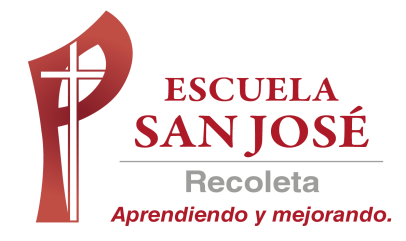 GUIA DE TRABAJO INGLESSEMANA 17 AL 21 DE AGOSTOSEGUNDO  BASICOOBJETIVO:  Leer y demostrar comprensión de textosEscribir (por ejemplo: copiar o completar) palabras y oraciones simplesUNIT 3:  ‘The Weather’Actividad N°1:  abre el siguiente ppt (Power Point) y estudia el nuevo vocabulario(PARA ABRIR EL PPT UBIQUE EL CURSOR AL CENTRO DEL DIBUJO, DAR DOBLE CLICK Y ESPERAR UNOS SEGUNDOS PARA DESPLEGAR)VOCABULARYIt’s cloudy= está nubladoIt’s hot= está caluroso, hace calorIt’s snowing=  está nevandoIt’s windy= está con vientoIt’s cold=  hace fríoIt’s raining= está llorandoIt’s sunny= está soleadoActividad 2:  escribe el número en la imagen que corresponde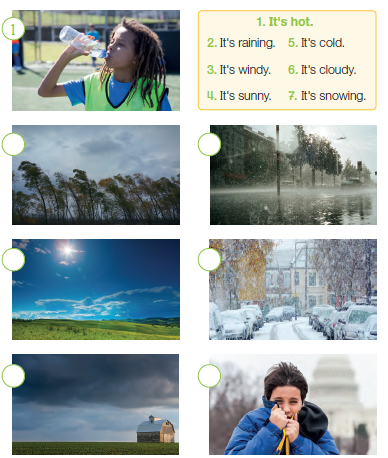 Actividad 3:  descubre la palabra y escríbela correctamente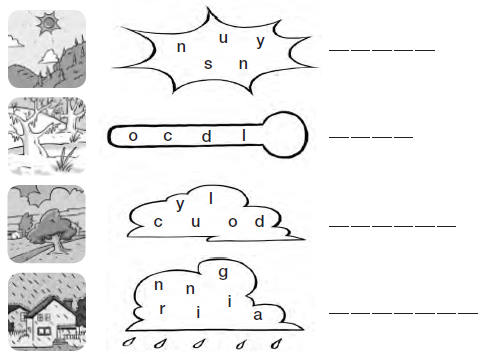 Actividad 4: escribe un tick o una X si corresponde o no la imagen a la oración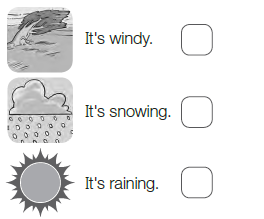  ………………………………………………………………………………………………………………………………………………..SOLUCIONARIO:  la idea es que resuelvas los ejercicios por ti mismo (a) o con ayuda de un adulto y luego revises y corrijas si es necesarioACTIVIDAD 2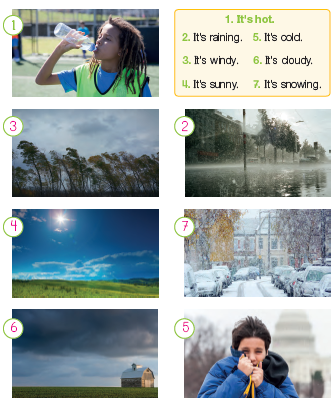 ACTIVIDAD 3:  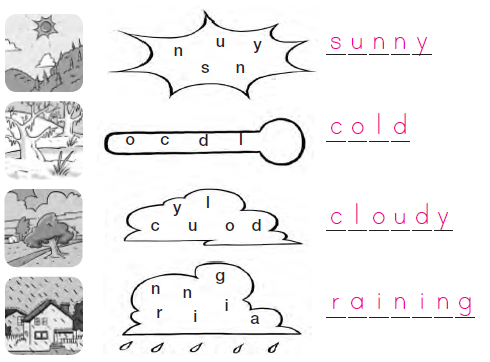 ACTIVIDAD 4: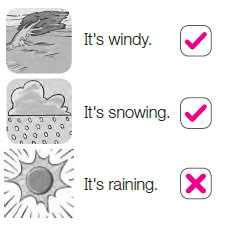 